ProjektU C H W A Ł A  Nr ......./2022Rady Gminy w Nozdrzcu       z dnia 24 lutego 2022 r.      w sprawie zmiany uchwały Nr XXXIV/347/2022 Rady Gminy Nozdrzec z dnia 31 stycznia 2022r. w sprawie uchwalenia Wieloletniej Prognozy Finansowej Gminy Nozdrzec.Na podstawie art. 18 ust. 2 pkt 15 ustawy z dnia 8 marca 1990r. o samorządzie gminnym (tj. Dz. U. z 2021  poz. 1372 ze zm.), art. 230 ust. 6 ustawy z dnia 27 sierpnia 2009 r. o finansach publicznych (Dz. U. 2021 poz 305 ze zm.).Rada Gminy w Nozdrzcupostanawia wprowadzić następujące zmiany w uchwale Nr XXXIV/347/2022 Rady Gminy Nozdrzec z dnia 31 stycznia 2022r. w sprawie uchwalenia Wieloletniej Prognozy Finansowej Gminy Nozdrzec:§ 1Załącznik Nr 1 do uchwały tj. wieloletnia prognoza finansowa Gminy Nozdrzec wraz z prognozą długu na lata 2022 -2029 otrzymuje brzmienie jak załącznik Nr 1 do niniejszej uchwały.§ 2Załącznik Nr 2 do uchwały tj. wykaz przedsięwzięć otrzymuje brzmienie jak załącznik Nr 2 do niniejszej uchwały.Objaśnieniado uchwały w sprawie wprowadzenia zmian w uchwale Nr XXXIV/347/2022 Rady Gminy Nozdrzec z dnia 31 stycznia 2022r. w sprawie uchwalenia Wieloletniej Prognozy Finansowej Gminy Nozdrzec W załączniku Nr 1 do uchwały w sprawie uchwalenia wieloletniej prognozy finansowej wprowadzono zmiany danych roku 2022 w zakresie kwot: w poz. 1.1.4 na kwotę 10 889 933,00 ,  w poz. 1.1.5 na kwotę 3 835 363,00  ,w poz. 2.1.1 na kwotę 17 274 006,81, wykreśla się kwotę w poz.3.1, dodaje się kwotę 2 448 717,00 w poz. 9.2.1 i 9.2.1.1 , w poz. 9.4 i 9.4.1 wstawia się kwotę 2 530 143,86,wykreśla się kwotę 2 448 717,00 z poz. 10.1 i 10.1.2Nie określa się przedsięwzięć w załączniku nr 2.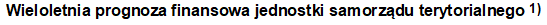 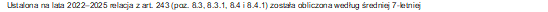 GMINA NOZDRZEC NA LATA 2022-2029ZAŁĄCZNIK NR 1 DO UCHWAŁY NR .................../2022GMINA NOZDRZEC NA LATA 2022-2029ZAŁĄCZNIK NR 1 DO UCHWAŁY NR .................../2022GMINA NOZDRZEC NA LATA 2022-2029ZAŁĄCZNIK NR 1 DO UCHWAŁY NR .................../2022GMINA NOZDRZEC NA LATA 2022-2029ZAŁĄCZNIK NR 1 DO UCHWAŁY NR .................../2022GMINA NOZDRZEC NA LATA 2022-2029ZAŁĄCZNIK NR 1 DO UCHWAŁY NR .................../2022GMINA NOZDRZEC NA LATA 2022-2029ZAŁĄCZNIK NR 1 DO UCHWAŁY NR .................../2022WyszczególnienieWyszczególnienie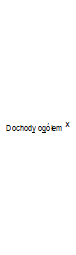 z tego:z tego:z tego:z tego:z tego:z tego:z tego:z tego:z tego:z tego:z tego:z tego:z tego:WyszczególnienieWyszczególnienie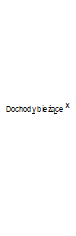 z tego:z tego:z tego:z tego:z tego:z tego:z tego:z tego: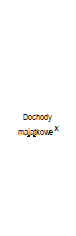 w tym:w tym:w tym:WyszczególnienieWyszczególnieniedochody z tytułu udziału we wpływach z podatku dochodowego od osób fizycznychdochody z tytułu udziału we wpływach z podatku dochodowego od osób prawnych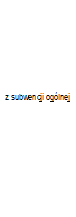 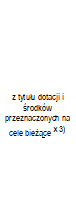 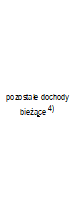 w tym: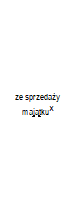 z tytułu dotacji oraz środków przeznaczonych na inwestycjeWyszczególnienieWyszczególnieniedochody z tytułu udziału we wpływach z podatku dochodowego od osób fizycznychdochody z tytułu udziału we wpływach z podatku dochodowego od osób prawnychz podatku od nieruchomościz tytułu dotacji oraz środków przeznaczonych na inwestycjeLpLp11.11.1.11.1.21.1.31.1.41.1.51.1.51.1.51.1.5.11.21.2.11.2.11.2.22022202238 732 301,0036 124 584,003 083 955,0014 480,0018 300 853,0010 889 933,003 835 363,003 835 363,003 835 363,00995 730,002 607 717,00159 000,00159 000,002 448 717,002023202341 512 511,0041 362 511,003 680 000,0012 000,0017 800 000,0014 500 000,005 370 511,005 370 511,005 370 511,00950 000,00150 000,00150 000,00150 000,000,002024202442 238 254,0042 038 254,003 700 000,0015 000,0017 850 000,0014 800 000,005 673 254,005 673 254,005 673 254,00910 000,00200 000,00200 000,00200 000,000,002025202542 216 126,5842 123 996,253 750 000,0018 000,0017 900 000,0015 000 000,005 455 996,255 455 996,255 455 996,25920 000,0092 130,3380 000,0080 000,000,002026202643 380 000,0043 280 000,003 800 000,0018 000,0018 000 000,0015 200 000,006 262 000,006 262 000,006 262 000,00930 000,00100 000,00100 000,00100 000,000,002027202743 530 000,0043 430 000,003 800 000,0018 000,0018 050 000,0015 200 000,006 362 000,006 362 000,006 362 000,00930 000,00100 000,00100 000,00100 000,000,002028202843 680 000,0043 580 000,003 800 000,0018 000,0018 150 000,0015 250 000,006 362 000,006 362 000,006 362 000,00930 000,00100 000,00100 000,00100 000,000,002029202943 168 364,4243 068 364,423 800 000,0018 000,0018 000 000,0014 988 364,426 262 000,006 262 000,006 262 000,00930 000,00100 000,00100 000,00100 000,000,00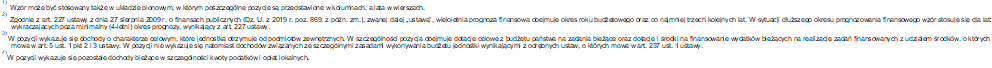 Strona 1 z 9Strona 1 z 9Strona 1 z 9Strona 1 z 9Strona 1 z 9Wyszczególnienie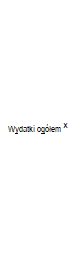 z tego:z tego:z tego:z tego:z tego:z tego:z tego:z tego:z tego:z tego:z tego:z tego:Wyszczególnienie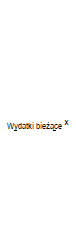 w tym:w tym:w tym:w tym:w tym:w tym:w tym: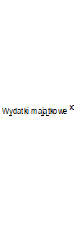 w tym:w tym:Wyszczególnienie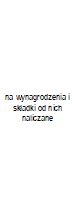 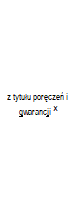 w tym: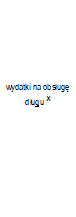 w tym:w tym:w tym: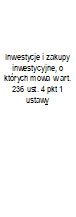 w tym:Wyszczególnienie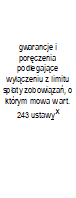 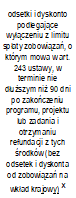 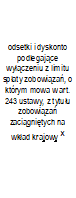 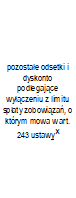 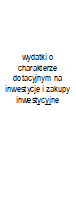 Lp22.12.1.12.1.22.1.2.12.1.32.1.3.12.1.3.22.1.3.32.22.22.2.12.2.1.1202247 154 366,9637 426 187,3217 274 006,810,000,0050 000,000,0050 000,000,009 728 179,649 728 179,649 728 179,64120 000,00202340 834 511,0040 534 511,0017 752 957,000,000,00100 000,000,00100 000,000,00300 000,00300 000,000,000,00202441 488 254,0040 988 254,0018 285 545,000,000,00100 000,000,00100 000,000,00500 000,00500 000,000,000,00202541 516 126,5841 016 126,5818 834 112,000,000,00100 000,000,00100 000,000,00500 000,00500 000,000,000,00202642 600 000,0041 900 000,0019 100 000,000,000,00100 000,000,00100 000,000,00700 000,00700 000,000,000,00202742 750 000,0042 050 000,0019 100 000,000,000,00100 000,000,00100 000,000,00700 000,00700 000,000,000,00202842 900 000,0042 200 000,0019 100 000,000,000,00100 000,000,00100 000,000,00700 000,00700 000,000,000,00202942 884 176,4642 384 176,4619 100 000,000,000,00100 000,000,00100 000,000,00500 000,00500 000,000,000,00Strona 2 z 9Strona 2 z 9Strona 2 z 9Strona 2 z 9Wyszczególnienie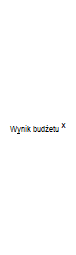 w tym: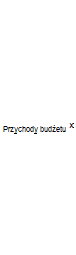 z tego:z tego:z tego:z tego:z tego:z tego:Wyszczególnienie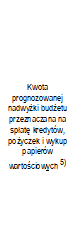 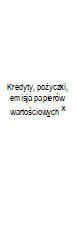 w tym: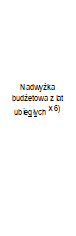 w tym: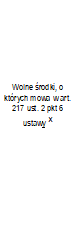 w tym:Wyszczególnienie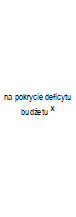 Lp33.144.14.1.14.24.2.14.34.3.12022-8 422 065,960,008 980 885,963 544 187,962 985 367,965 436 698,005 436 698,000,000,002023678 000,00678 000,000,000,000,000,000,000,000,002024750 000,00750 000,000,000,000,000,000,000,000,002025700 000,00700 000,000,000,000,000,000,000,000,002026780 000,00780 000,000,000,000,000,000,000,000,002027780 000,00780 000,000,000,000,000,000,000,000,002028780 000,00780 000,000,000,000,000,000,000,000,002029284 187,96284 187,960,000,000,000,000,000,000,00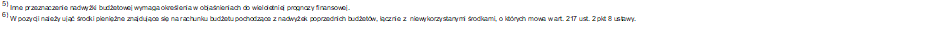 Strona 3 z 9Strona 3 z 9Wyszczególnieniez tego:z tego:z tego:z tego: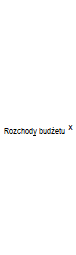 z tego:z tego:z tego:z tego:Wyszczególnienie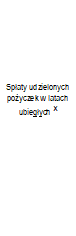 w tym: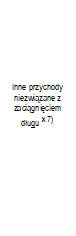 w tym: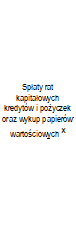 w tym:w tym:w tym:Wyszczególnienie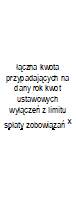 z tego:z tego:Wyszczególnienie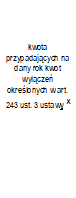 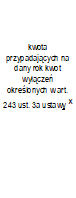 Lp4.44.4.14.54.5.155.15.1.15.1.1.15.1.1.220220,000,000,000,00558 820,00558 820,000,000,000,0020230,000,000,000,00678 000,00678 000,000,000,000,0020240,000,000,000,00750 000,00750 000,000,000,000,0020250,000,000,000,00700 000,00700 000,000,000,000,0020260,000,000,000,00780 000,00780 000,000,000,000,0020270,000,000,000,00780 000,00780 000,000,000,000,0020280,000,000,000,00780 000,00780 000,000,000,000,0020290,000,000,000,00284 187,96284 187,960,000,000,00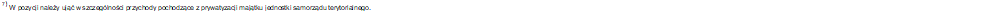 Strona 4 z 9Strona 4 z 9WyszczególnienieRozchody budżetu, z tego:Rozchody budżetu, z tego:Rozchody budżetu, z tego:Rozchody budżetu, z tego:Rozchody budżetu, z tego:Rozchody budżetu, z tego: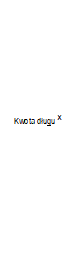 w tym:Relacja zrównoważenia wydatków bieżących, o której mowa w art. 242 ustawyRelacja zrównoważenia wydatków bieżących, o której mowa w art. 242 ustawyRelacja zrównoważenia wydatków bieżących, o której mowa w art. 242 ustawyWyszczególnieniełączna kwota przypadających na dany rok kwot ustawowych wyłączeń z limitu spłaty zobowiązań, z tego:łączna kwota przypadających na dany rok kwot ustawowych wyłączeń z limitu spłaty zobowiązań, z tego:łączna kwota przypadających na dany rok kwot ustawowych wyłączeń z limitu spłaty zobowiązań, z tego:łączna kwota przypadających na dany rok kwot ustawowych wyłączeń z limitu spłaty zobowiązań, z tego:łączna kwota przypadających na dany rok kwot ustawowych wyłączeń z limitu spłaty zobowiązań, z tego: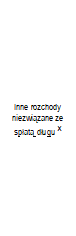 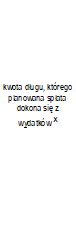 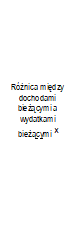 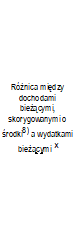 Wyszczególnienie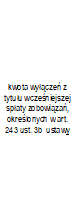 z tego:z tego:z tego: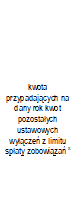 Wyszczególnienie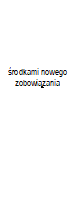 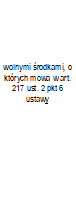 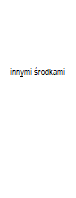 Lp5.1.1.35.1.1.3.15.1.1.3.25.1.1.3.35.1.1.45.266.17.17.27.220220,000,000,000,000,000,004 752 187,960,00-1 301 603,324 135 094,684 135 094,682023xxxx0,000,004 074 187,960,00828 000,00828 000,00828 000,002024xxxx0,000,003 324 187,960,001 050 000,001 050 000,001 050 000,002025xxxx0,000,002 624 187,960,001 107 869,671 107 869,671 107 869,672026xxxx0,000,001 844 187,960,001 380 000,001 380 000,001 380 000,002027xxxx0,000,001 064 187,960,001 380 000,001 380 000,001 380 000,002028xxxx0,000,00284 187,960,001 380 000,001 380 000,001 380 000,002029xxxx0,000,000,000,00684 187,96684 187,96684 187,96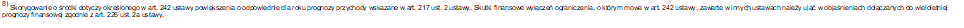 Strona 5 z 9Strona 5 z 9Strona 5 z 9WyszczególnienieWskaźnik spłaty zobowiązańWskaźnik spłaty zobowiązańWskaźnik spłaty zobowiązańWskaźnik spłaty zobowiązańWskaźnik spłaty zobowiązańWskaźnik spłaty zobowiązańWskaźnik spłaty zobowiązańWyszczególnienie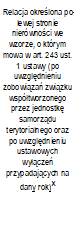 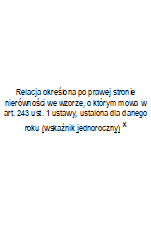 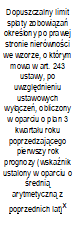 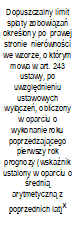 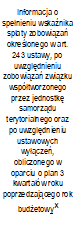 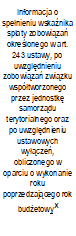 Lp8.18.28.28.38.3.18.48.4.120222,21%-4,96%-4,33%7,47%8,75%TAKTAK20232,52%3,45%4,01%6,06%7,34%TAKTAK20242,75%4,22%4,96%5,57%6,85%TAKTAK20252,58%4,45%x4,89%6,17%TAKTAK20262,78%5,27%x4,13%5,21%TAKTAK20272,76%5,24%x3,21%4,29%TAKTAK20282,75%5,22%x2,76%3,84%TAKTAK20291,01%2,79%x3,27%3,27%TAKTAK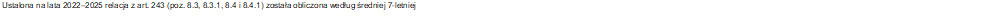 Strona 6 z 9Strona 6 z 9WyszczególnienieFinansowanie programów, projektów lub zadań realizowanych z udziałem środków, o których mowa w art. 5 ust. 1 pkt 2 i 3 ustawyFinansowanie programów, projektów lub zadań realizowanych z udziałem środków, o których mowa w art. 5 ust. 1 pkt 2 i 3 ustawyFinansowanie programów, projektów lub zadań realizowanych z udziałem środków, o których mowa w art. 5 ust. 1 pkt 2 i 3 ustawyFinansowanie programów, projektów lub zadań realizowanych z udziałem środków, o których mowa w art. 5 ust. 1 pkt 2 i 3 ustawyFinansowanie programów, projektów lub zadań realizowanych z udziałem środków, o których mowa w art. 5 ust. 1 pkt 2 i 3 ustawyFinansowanie programów, projektów lub zadań realizowanych z udziałem środków, o których mowa w art. 5 ust. 1 pkt 2 i 3 ustawyFinansowanie programów, projektów lub zadań realizowanych z udziałem środków, o których mowa w art. 5 ust. 1 pkt 2 i 3 ustawyFinansowanie programów, projektów lub zadań realizowanych z udziałem środków, o których mowa w art. 5 ust. 1 pkt 2 i 3 ustawyFinansowanie programów, projektów lub zadań realizowanych z udziałem środków, o których mowa w art. 5 ust. 1 pkt 2 i 3 ustawyWyszczególnienie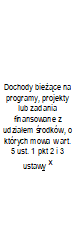 w tym:w tym:Dochody majątkowe na programy, projekty lub zadania finansowane z udziałem środków, o których mowa w art. 5 ust. 1 pkt 2 i 3 ustawyw tym:w tym: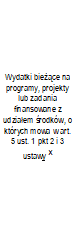 w tym:w tym:Wyszczególnienie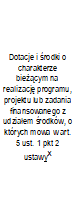 w tym:Dochody majątkowe na programy, projekty lub zadania finansowane z udziałem środków, o których mowa w art. 5 ust. 1 pkt 2 i 3 ustawyDochody majątkowe na programy, projekty lub zadania finansowane z udziałem środków, o których mowa w art. 5 ust. 1 pkt 2 ustawyw tym: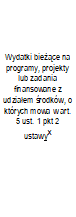 w tym:Wyszczególnienieśrodki określone w art. 5 ust. 1 pkt 2 ustawyDochody majątkowe na programy, projekty lub zadania finansowane z udziałem środków, o których mowa w art. 5 ust. 1 pkt 2 i 3 ustawyDochody majątkowe na programy, projekty lub zadania finansowane z udziałem środków, o których mowa w art. 5 ust. 1 pkt 2 ustawyśrodki określone w art. 5 ust. 1 pkt 2 ustawyfinansowane środkami określonymi w art. 5 ust. 1 pkt 2 ustawyLp9.19.1.19.1.1.19.29.2.19.2.1.19.39.3.19.3.1.120220,000,000,002 448 717,002 448 717,002 448 717,000,000,000,0020230,000,000,000,000,000,000,000,000,0020240,000,000,000,000,000,000,000,000,0020250,000,000,000,000,000,000,000,000,0020260,000,000,000,000,000,000,000,000,0020270,000,000,000,000,000,000,000,000,0020280,000,000,000,000,000,000,000,000,0020290,000,000,000,000,000,000,000,000,00Strona 7 z 9WyszczególnienieInformacje uzupełniające o wybranych kategoriach finansowychInformacje uzupełniające o wybranych kategoriach finansowychInformacje uzupełniające o wybranych kategoriach finansowychInformacje uzupełniające o wybranych kategoriach finansowychInformacje uzupełniające o wybranych kategoriach finansowychInformacje uzupełniające o wybranych kategoriach finansowychInformacje uzupełniające o wybranych kategoriach finansowychInformacje uzupełniające o wybranych kategoriach finansowychWyszczególnienieWydatki majątkowe na programy, projekty lub zadania finansowane z udziałem środków, o których mowa w art. 5 ust. 1 pkt 2 i 3 ustawyw tym:w tym:Wydatki objęte limitem, o którym mowa w art. 226 ust. 3 pkt 4 ustawyz tego:z tego:Wydatki bieżące na pokrycie ujemnego wyniku finansowego samodzielnego publicznego zakładu opieki zdrowotnejWydatki na spłatę zobowiązań przejmowanych w związku z likwidacją lub przekształceniem samodzielnego publicznego zakładu opieki zdrowotnej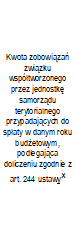 Kwota zobowiązań wynikających z przejęcia przez jednostkę samorządu terytorialnego zobowiązań po likwidowanych i przekształcanych samorządowych osobach prawnychKwota zobowiązań wynikających z przejęcia przez jednostkę samorządu terytorialnego zobowiązań po likwidowanych i przekształcanych samorządowych osobach prawnychWyszczególnienieWydatki majątkowe na programy, projekty lub zadania finansowane z udziałem środków, o których mowa w art. 5 ust. 1 pkt 2 i 3 ustawyWydatki majątkowe na programy, projekty lub zadania finansowane z udziałem środków, o których mowa w art. 5 ust. 1 pkt 2 ustawyw tym:Wydatki objęte limitem, o którym mowa w art. 226 ust. 3 pkt 4 ustawybieżącemajątkoweWydatki bieżące na pokrycie ujemnego wyniku finansowego samodzielnego publicznego zakładu opieki zdrowotnejWydatki na spłatę zobowiązań przejmowanych w związku z likwidacją lub przekształceniem samodzielnego publicznego zakładu opieki zdrowotnejKwota zobowiązań wynikających z przejęcia przez jednostkę samorządu terytorialnego zobowiązań po likwidowanych i przekształcanych samorządowych osobach prawnychKwota zobowiązań wynikających z przejęcia przez jednostkę samorządu terytorialnego zobowiązań po likwidowanych i przekształcanych samorządowych osobach prawnychWyszczególnienieWydatki majątkowe na programy, projekty lub zadania finansowane z udziałem środków, o których mowa w art. 5 ust. 1 pkt 2 i 3 ustawyWydatki majątkowe na programy, projekty lub zadania finansowane z udziałem środków, o których mowa w art. 5 ust. 1 pkt 2 ustawyfinansowane środkami określonymi w art. 5 ust. 1 pkt 2 ustawyWydatki objęte limitem, o którym mowa w art. 226 ust. 3 pkt 4 ustawybieżącemajątkoweWydatki bieżące na pokrycie ujemnego wyniku finansowego samodzielnego publicznego zakładu opieki zdrowotnejWydatki na spłatę zobowiązań przejmowanych w związku z likwidacją lub przekształceniem samodzielnego publicznego zakładu opieki zdrowotnejKwota zobowiązań wynikających z przejęcia przez jednostkę samorządu terytorialnego zobowiązań po likwidowanych i przekształcanych samorządowych osobach prawnychKwota zobowiązań wynikających z przejęcia przez jednostkę samorządu terytorialnego zobowiązań po likwidowanych i przekształcanych samorządowych osobach prawnychLp9.49.4.19.4.1.110.110.1.110.1.210.210.310.410.510.520222 530 143,862 530 143,862 448 717,000,000,000,000,000,000,000,000,0020230,000,000,000,000,000,000,000,000,000,000,0020240,000,000,000,000,000,000,000,000,000,000,0020250,000,000,000,000,000,000,000,000,000,000,0020260,000,000,000,000,000,000,000,000,000,000,0020270,000,000,000,000,000,000,000,000,000,000,0020280,000,000,000,000,000,000,000,000,000,000,0020290,000,000,000,000,000,000,000,000,000,000,00Strona 8 z 9Strona 8 z 9WyszczególnienieInformacje uzupełniające o wybranych kategoriach finansowychInformacje uzupełniające o wybranych kategoriach finansowychInformacje uzupełniające o wybranych kategoriach finansowychInformacje uzupełniające o wybranych kategoriach finansowychInformacje uzupełniające o wybranych kategoriach finansowychInformacje uzupełniające o wybranych kategoriach finansowychInformacje uzupełniające o wybranych kategoriach finansowychInformacje uzupełniające o wybranych kategoriach finansowychInformacje uzupełniające o wybranych kategoriach finansowychInformacje uzupełniające o wybranych kategoriach finansowychInformacje uzupełniające o wybranych kategoriach finansowychInformacje uzupełniające o wybranych kategoriach finansowychWyszczególnienie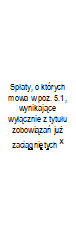 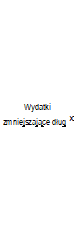 w tym:w tym:w tym:w tym:w tym: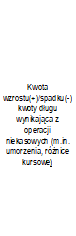 Wcześniejsza spłata zobowiązań, wyłączona z limitu spłaty zobowiązań, dokonywana w formie wydatków budżetowych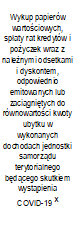 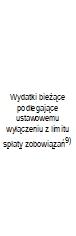 Wyszczególnienie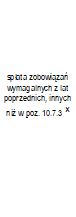 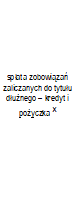 w tym:w tym: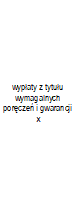 Wcześniejsza spłata zobowiązań, wyłączona z limitu spłaty zobowiązań, dokonywana w formie wydatków budżetowychWyszczególnienie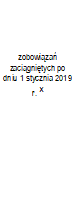 w tym:Wcześniejsza spłata zobowiązań, wyłączona z limitu spłaty zobowiązań, dokonywana w formie wydatków budżetowychWyszczególnienie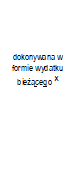 Wcześniejsza spłata zobowiązań, wyłączona z limitu spłaty zobowiązań, dokonywana w formie wydatków budżetowychLp10.610.710.7.110.7.210.7.2.110.7.2.1.110.7.310.810.910.1010.1010.1120220,000,000,000,000,000,000,000,000,000,000,000,0020230,000,000,000,000,000,000,000,00x0,000,000,0020240,000,000,000,000,000,000,000,00x0,000,000,0020250,000,000,000,000,000,000,000,00x0,000,000,0020260,000,000,000,000,000,000,000,00x0,000,000,0020270,000,000,000,000,000,000,000,00x0,000,000,0020280,000,000,000,000,000,000,000,00x0,000,000,0020290,000,000,000,000,000,000,000,00x0,000,000,00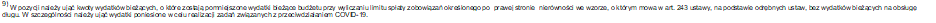 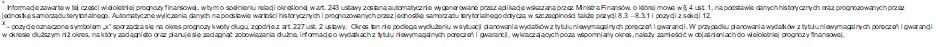 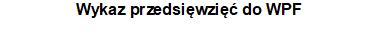 kwoty w złkwoty w złL.p.Nazwa i celJednostka odpowiedzialna lub koordynującaJednostka odpowiedzialna lub koordynującaJednostka odpowiedzialna lub koordynującaOkres realizacjiOkres realizacjiŁączne nakłady finansoweŁączne nakłady finansoweŁączne nakłady finansoweLimit 2022Limit 2023Limit 2024Limit 2024Limit 2025Limit 2026L.p.Nazwa i celJednostka odpowiedzialna lub koordynującaJednostka odpowiedzialna lub koordynującaJednostka odpowiedzialna lub koordynującaOdDoŁączne nakłady finansoweŁączne nakłady finansoweŁączne nakłady finansoweLimit 2022Limit 2023Limit 2024Limit 2024Limit 2025Limit 20261Wydatki na przedsięwzięcia-ogółem (1.1+1.2+1.3)Wydatki na przedsięwzięcia-ogółem (1.1+1.2+1.3)Wydatki na przedsięwzięcia-ogółem (1.1+1.2+1.3)Wydatki na przedsięwzięcia-ogółem (1.1+1.2+1.3)Wydatki na przedsięwzięcia-ogółem (1.1+1.2+1.3)Wydatki na przedsięwzięcia-ogółem (1.1+1.2+1.3)0,000,000,000,000,000,000,000,000,001.a- wydatki bieżące- wydatki bieżące- wydatki bieżące- wydatki bieżące- wydatki bieżące- wydatki bieżące0,000,000,000,000,000,000,000,000,001.b- wydatki majątkowe- wydatki majątkowe- wydatki majątkowe- wydatki majątkowe- wydatki majątkowe- wydatki majątkowe0,000,000,000,000,000,000,000,000,001.1Wydatki na programy, projekty lub zadania związane z programami realizowanymi z udziałem środków, o których mowa w art.5 ust.1 pkt 2 i 3 ustawy z dnia 27 sierpnia 2009.r. o finansach publicznych (Dz.U.Nr 157, poz.1240,z późn.zm.), z tego:Wydatki na programy, projekty lub zadania związane z programami realizowanymi z udziałem środków, o których mowa w art.5 ust.1 pkt 2 i 3 ustawy z dnia 27 sierpnia 2009.r. o finansach publicznych (Dz.U.Nr 157, poz.1240,z późn.zm.), z tego:Wydatki na programy, projekty lub zadania związane z programami realizowanymi z udziałem środków, o których mowa w art.5 ust.1 pkt 2 i 3 ustawy z dnia 27 sierpnia 2009.r. o finansach publicznych (Dz.U.Nr 157, poz.1240,z późn.zm.), z tego:Wydatki na programy, projekty lub zadania związane z programami realizowanymi z udziałem środków, o których mowa w art.5 ust.1 pkt 2 i 3 ustawy z dnia 27 sierpnia 2009.r. o finansach publicznych (Dz.U.Nr 157, poz.1240,z późn.zm.), z tego:Wydatki na programy, projekty lub zadania związane z programami realizowanymi z udziałem środków, o których mowa w art.5 ust.1 pkt 2 i 3 ustawy z dnia 27 sierpnia 2009.r. o finansach publicznych (Dz.U.Nr 157, poz.1240,z późn.zm.), z tego:Wydatki na programy, projekty lub zadania związane z programami realizowanymi z udziałem środków, o których mowa w art.5 ust.1 pkt 2 i 3 ustawy z dnia 27 sierpnia 2009.r. o finansach publicznych (Dz.U.Nr 157, poz.1240,z późn.zm.), z tego:0,000,000,000,000,000,000,000,000,001.1.1- wydatki bieżące- wydatki bieżące- wydatki bieżące- wydatki bieżące- wydatki bieżące- wydatki bieżące0,000,000,000,000,000,000,000,000,001.1.2- wydatki majątkowe- wydatki majątkowe- wydatki majątkowe- wydatki majątkowe- wydatki majątkowe- wydatki majątkowe0,000,000,000,000,000,000,000,000,001.1.2.1Przebudowa sieci wodociągowej w miejscowości Wesoła-Ujazdy - Przebudowa sieci wodociągowej w miejscowości Wesoła-UjazdyUrząd  Gminy  NozdrzecUrząd  Gminy  NozdrzecUrząd  Gminy  Nozdrzec202220230,000,000,000,000,000,000,000,000,001.1.2.2Przebudowa i rozbudowa sieci wodociągowej oraz stacji uzdatniania wody w Izdebkach - Przebudowa i rozbudowa sieci wodociągowej oraz stacji uzdatniania wody w IzdebkachUrząd  Gminy  NozdrzecUrząd  Gminy  NozdrzecUrząd  Gminy  Nozdrzec202220230,000,000,000,000,000,000,000,000,001.1.2.3Odbudowa mostu narzce Magierówka w miejscowości Wara - odbudowa mostu na rzece Magierówka w WarzeUrząd  Gminy  NozdrzecUrząd  Gminy  NozdrzecUrząd  Gminy  Nozdrzec202220230,000,000,000,000,000,000,000,000,001.2Wydatki na programy, projekty lub zadania związane z umowami partnerstwa publiczno-prywatnego, z tego:Wydatki na programy, projekty lub zadania związane z umowami partnerstwa publiczno-prywatnego, z tego:Wydatki na programy, projekty lub zadania związane z umowami partnerstwa publiczno-prywatnego, z tego:Wydatki na programy, projekty lub zadania związane z umowami partnerstwa publiczno-prywatnego, z tego:Wydatki na programy, projekty lub zadania związane z umowami partnerstwa publiczno-prywatnego, z tego:Wydatki na programy, projekty lub zadania związane z umowami partnerstwa publiczno-prywatnego, z tego:0,000,000,000,000,000,000,000,000,001.2.1- wydatki bieżące- wydatki bieżące- wydatki bieżące- wydatki bieżące- wydatki bieżące- wydatki bieżące0,000,000,000,000,000,000,000,000,001.2.2- wydatki majątkowe- wydatki majątkowe- wydatki majątkowe- wydatki majątkowe- wydatki majątkowe- wydatki majątkowe0,000,000,000,000,000,000,000,000,001.3Wydatki na programy, projekty lub zadania pozostałe (inne niż wymienione w pkt 1.1 i 1.2),z tegoWydatki na programy, projekty lub zadania pozostałe (inne niż wymienione w pkt 1.1 i 1.2),z tegoWydatki na programy, projekty lub zadania pozostałe (inne niż wymienione w pkt 1.1 i 1.2),z tegoWydatki na programy, projekty lub zadania pozostałe (inne niż wymienione w pkt 1.1 i 1.2),z tegoWydatki na programy, projekty lub zadania pozostałe (inne niż wymienione w pkt 1.1 i 1.2),z tegoWydatki na programy, projekty lub zadania pozostałe (inne niż wymienione w pkt 1.1 i 1.2),z tego0,000,000,000,000,000,000,000,000,001.3.1- wydatki bieżące- wydatki bieżące- wydatki bieżące- wydatki bieżące- wydatki bieżące- wydatki bieżące0,000,000,000,000,000,000,000,000,001.3.2- wydatki majątkowe- wydatki majątkowe- wydatki majątkowe- wydatki majątkowe- wydatki majątkowe- wydatki majątkowe0,000,000,000,000,000,000,000,000,00Strona 1 z 2Strona 1 z 2Strona 1 z 2Strona 1 z 2L.p.Limit 2027Limit 2028Limit 2029Limit zobowiązań10,000,000,000,001.a0,000,000,000,001.b0,000,000,000,001.10,000,000,000,001.1.10,000,000,000,001.1.20,000,000,000,001.1.2.10,000,000,000,001.1.2.20,000,000,000,001.1.2.30,000,000,000,001.20,000,000,000,001.2.10,000,000,000,001.2.20,000,000,000,001.30,000,000,000,001.3.10,000,000,000,001.3.20,000,000,000,00Strona 2 z 2